Finans- och näringsutskottets betänkandeFörslag till tredje tilläggsbudget för år 2018Landskapsregeringens budgetförslag nr 2/2018-2019 INNEHÅLLSammanfattning	1Landskapsregeringens förslag	1Utskottets förslag	1Utskottets synpunkter	1Ärendets behandling	3Motioner	3Hörande	3Närvarande	3Reservation	3Utskottets förslag	3SammanfattningLandskapsregeringens förslagLandskapsregeringen har till lagtinget överlämnat ett förslag till tredje tillägg till budgeten för landskapet Åland för år 2018. Förslaget till tilläggsbudget omfattar huvudsakligen anslag som föranleds av ökade lönekostnader, den svåra odlingssäsongen, högre bunkerpriser och landskapsandelar till grundskolan. På intäktssidan kan noteras en ökning av förskottet på avräkningsbeloppet. Vidare kommer redovisningsprinciperna för det som allmänt har kallats för "PAF-snurran" att ändras så att intäkterna endast upptas en gång. Utskottets förslagUtskottet föreslår att tilläggsbudgeten antas i oförändrad form.Utskottets synpunkterAllmäntUtskottet förordar de föreslagna anslagen och konstaterar att i och med tillägget har för budgetåret 2018 budgeterats kostnadsanslag om totalt 379 970 000 euro, varav 353 343 700 för verksamhets- och överföringskostnader samt 26 626 000 euro för investeringskostnader.Skatterelaterade intäkterUtskottet konstaterar att intäkterna från förskottet på avräkningsbeloppet föreslås ökat med 7 910 515 euro, vilket höjer det totala förskottsbeloppet till 245 068 515 euro. I budgetförslaget ingår också en återbetalning av förskottet för år 2017 uppgående till 419 653,14 euro.LandskapsandelssystemetI den andra tilläggsbudgeten för år 2018 aviserade landskapsregeringen en kommande utbetalning av landskapsandelar för grundskoleväsendet. I föreliggande budgetförslag finns 3 318 000 euro budgeterat för detta ändamål. Utgiften härrör sig ifrån ett tekniskt fel som uppstod i revideringen av landskapsandelssystemet tidigare under året och har korrigerats genom en ändring i 17 § landskapslagen (2017:120) om landskapsandelar till kommunerna. Lagtinget beslutade om ändringen av landskapslagen den 20 december 2018.LivsmedelsproduktionenUtskottet har i sitt betänkande (FNU 2/2018-2019) om den andra tilläggsbudgeten för år 2018 grundligt belyst de konsekvenser som vädret år 2018 har haft, och kommer att ha framöver, för primärnäringarna och övrigt näringsliv. För att i viss mån lindra effekterna av de uteblivna intäkterna har lagtinget i andra tilläggsbudgeten för år 2018 beslutat att ge landskapsregeringen ökade fullmakter för beviljande av räntestödslån för skördeskador och för ökade garantier för likviditetslån. 	I förslaget till den andra tilläggsbudgeten aviserade landskapsregeringen att återkomma i förslaget till den tredje tilläggsbudgeten med ytterligare åtgärder riktade till producenterna av livsmedel. Lantbruksföretagen är berättigade till vissa nationella stöd, vilka i föreliggande förslag till tredje tilläggsbudget för år 2018 föreslås kompletterade med stöd till odlare av grödor som inte omfattas av det stödsystem som antagits i Finland. De grödor som omfattas av de föreslagna stöden är potatis, lök, övriga grönsaker och de spannmålsarealer som inte omfattas av Finlands stödsystem. Vidare föreslås ett stöd för import av djurfoder.	Utskottet noterar att de stöd som avses införas kommer att kalkyleras utgående från en nivå som motsvarar normalskörd. Utskottet har erfarit att det är mycket svårt att definiera normalskörd utgående från ett gårdsperspektiv, eftersom olika gårdar har olika förutsättningar och således också har individuella normalskördar som kan variera väldigt mycket beroende på jordens beskaffenhet, bevattningsmöjligheter, arbetsinsats och även individuell skicklighet. Utskottet är medvetet om att det är mycket svårt att skapa helt rättvisa stödsystem men vill trots det uppmana landskapsregeringen att i görligaste mån beakta de olika gårdarnas individuella förutsättningar vid stödhandläggningen.”PAF-snurran”Utskottet har vid ett flertal tillfällen påpekat att den så kallade PAF-snurran i budgeteringen och i redovisningen bör upphöra eftersom den har försvårat förståelsen av budgeten. Utskottet konstaterar med tillfredsställelse att detta nu kommer att ske.Försäljningsfullmakt för m/s EjdernBeträffande försäljningsfullmakten för m/s Ejdern har utskottet erfarit att fullmakten i första hand är avsedd att användas för en överlåtelse av fartyget i samband med en kommande totalentreprenad inom skärgårdstrafiken. Fartyget kan också läggas ut till försäljning utan kopplingar till eventuella entreprenader.Ärendets behandlingLagtinget har den 19 december 2018 begärt in finans- och näringsutskottets yttrande över budgetförslaget.MotionerInga motioner har lämnats in i anslutning till budgetförslaget.Hörande	Utskottet har i ärendet hört ministern Mats Perämaa, ministern Mika Nordberg, förvaltningschefen Dan E Eriksson, budgetplaneraren Robert Lindblom, avdelningschefen Yvonne Österlund, biträdande avdelningschefen Niklas Karlman, controllern Per Ringsby, ordföranden Birgitta Eriksson-Paulson vid Ålands producentförbund r.f., mjölkbonden Trygve Sundblom, potatisodlaren Johan Lundberg, verkställande direktören Nina Nyman-Johansson från Ab Lantbruk, verkställande direktören Mats Rosin från Finferries ab, samt företagsbankrådgivaren Anna Hedenberg.NärvarandeI ärendets avgörande behandling deltog ordföranden Petri Carlsson, vice ordföranden Göte Winé och ledamöterna John Holmberg, Lars Häggblom, Ingrid Johansson och vtm Veronica Thörnroos.ReservationVtm Veronica Thörnroos har fogat en reservation till betänkandet.Utskottets förslagMed hänvisning till det anförda föreslår utskottetatt lagtinget antar landskapsregeringens förslag till tredje tillägget till budgeten för år 2018 i oförändrad lydelse samt att lagtinget beslutar att tredje tillägget till budgeten för år 2018 ska tillämpas omedelbart i den lydelse den har i lagtingets beslut. __________________Reservation mot Finans- och näringsutskottet betänkande nr 11/2018-2019 gällande LF 2/2018-2019Motivering Landskapsregeringen aviserar trafikomläggningar i den norra skärgården. Enligt tidigare uppgifter skall en ny färja sättas in på rutten Torsholma, Asterholma, Lappo och Kumlinge. Då projektet ännu bara är i sin linda så kommer det att dröja flera år innan ett nybygge kommer till stånd. Landskapsregeringen vill avyttra m/s Ejdern och låta fartyget ingå i entreprenaden. M/s Ejdern bäst före datum har för länge sedan passerats. Varken passagerarkomfort eller besättningens boendeförhållanden motsvarar dagens krav. Exempelvis avsaknad av hiss gör att personer med funktionsnedsättning utan eget fordon får tillbringa resan ute på däck.Med anledning av det ovanstående föreslår jagatt m/s Ejdern kan avyttras men med det förbebållet att fartyget inte ska ingå i den av landskapsregeringen aviserade totalentreprenaden.Veronica Thörnroos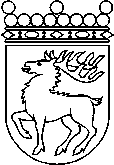 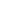 Ålands lagtingBETÄNKANDE nr 11/2018-2019BETÄNKANDE nr 11/2018-2019DatumFinans- och näringsutskottet2019-01-11Till Ålands lagtingTill Ålands lagtingTill Ålands lagtingTill Ålands lagtingTill Ålands lagtingMariehamn den 11 januari 2019Mariehamn den 11 januari 2019OrdförandePetri CarlssonSekreterareSten Eriksson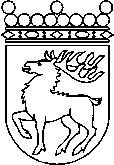 Ålands lagtingRESERVATIONRESERVATIONVicetalman DatumVeronica Thörnroos2019-01-11Till Ålands lagtingTill Ålands lagtingTill Ålands lagtingTill Ålands lagtingTill Ålands lagtingMariehamn den 11 januari 2019Mariehamn den 11 januari 2019